TRANSFERT D’INSCRIPTIONEn signant ce formulaire, j’accepte de participer à l’événement à mes propres risques et je dégage, par la présente, l’organisation de toutes responsabilités pour quelques réclamations que soit faite contre eux, leurs dirigeants, leurs employés, leurs bénévoles, leurs commanditaires et partenaires relativement à toutes blessures personnelles, à un décès ou à des dommages matériels résultant de ma participation à l’événement. Je consens à recevoir tout traitement médical jugé nécessaire par l’équipe des premiers soins. J’ai pris connaissance et je respecterai les règlements de la course. Je donne également l’autorisation d’utiliser mon nom et ma photo dans le cadre de la promotion de l’événement. Une fois votre inscription complétée, aucun remboursement des frais de participation n'est alloué. Signature :  ___________________________________	Date : _____________Événement | 9-10 octobre 2020		  		          W |  defidescouleurs.ca			                            C | info@kilomax.caTARIFS D’INSCRIPTIONParticipant qui se désiste :Date de naissance :Remplaçant :  DÉFI DES COULEURS  |  9-10 octobre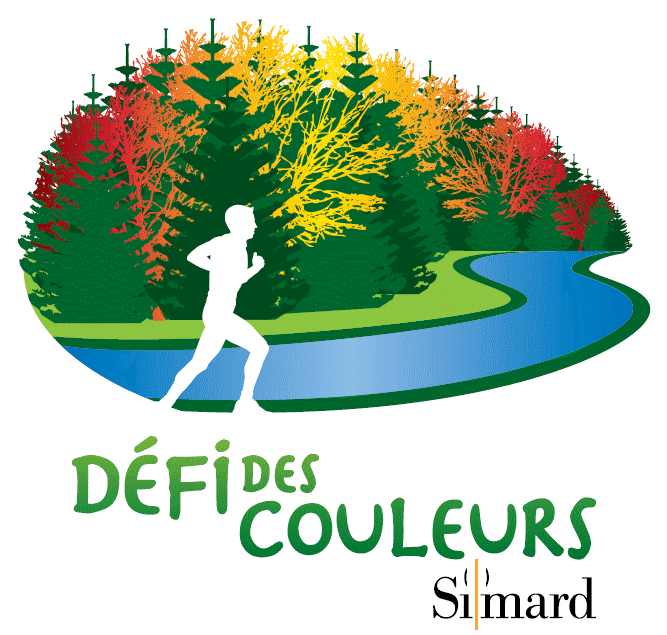 Épreuve : 42 km TRAIL         23 km TRAIL	 11 km TRAIL 10 km	         6,5 km		 5 km NOCTURNE	 1 km 42 km TRAIL         23 km TRAIL	 11 km TRAIL 10 km	         6,5 km		 5 km NOCTURNE	 1 km 42 km TRAIL         23 km TRAIL	 11 km TRAIL 10 km	         6,5 km		 5 km NOCTURNE	 1 kmCourse / Marche : Course	 Marche	 Course / Marche Course	 Marche	 Course / Marche Course	 Marche	 Course / MarcheNaissance :_______  /  _______  /  ____________           Jour                                   Mois                                                    Année_______  /  _______  /  ____________           Jour                                   Mois                                                    Année_______  /  _______  /  ____________           Jour                                   Mois                                                    AnnéeÂge (le jour de l’événement) :_______  ansSexe :  H	    FVille :Code postal :Téléphone :Courriel :Paiement :Montant :  _________  $Paiement : Argent	 Chèque	 Débit	 GratuitÉpreuvesJusqu’au5 avril2020Jusqu’au12 juillet2020Jusqu’au2 août2020Jusqu’au8 octobre2020Jusqu’au9-10 octobre202042 km TRAIL70 $80 $85$85$90 $23 km TRAIL60 $65 $70 $75 $85 $11 km TRAIL45 $50 $55 $60 $70 $10 km SENTIER45 $50 $55 $60 $65 $6,5 km SENTIER35 $40 $45 $50 $55 $5 km NOCTURNE35 $40 $45 $50 $50 $1 km XC(10 ans et moins)10 $15 $15 $15 $20 $COMBOSTRAIL NOCTURNE  +  6,5  ou 10 ou 11 ou 23 ou 42K  =  5$ DE RABAISTRAIL NOCTURNE  +  6,5  ou 10 ou 11 ou 23 ou 42K  =  5$ DE RABAISTRAIL NOCTURNE  +  6,5  ou 10 ou 11 ou 23 ou 42K  =  5$ DE RABAISTRAIL NOCTURNE  +  6,5  ou 10 ou 11 ou 23 ou 42K  =  5$ DE RABAISTRAIL NOCTURNE  +  6,5  ou 10 ou 11 ou 23 ou 42K  =  5$ DE RABAIS